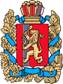 ОКТЯБРЬСКИЙ СЕЛЬСКИЙ СОВЕТ ДЕПУТАТОВБОГУЧАНСКОГО РАЙОНАКРАСНОЯРСКОГО КРАЯРЕШЕНИЕ 18.02.2022 г.                                 п. Октябрьский                            № 76-200О продлении срока приема документов и переносе даты проведения конкурса по отбору кандидатур на должность Главы Октябрьского  сельсоветаВ соответствии с частью 2.1 ст. 36  Федерального закона от 06.10.2003 № 131-ФЗ «Об общих принципах организации местного самоуправления в Российской Федерации»,  Положением о порядке проведения конкурса по отбору кандидатур на должность Главы Октябрьского сельсовета, утверждённым решением Октябрьского сельского Совета депутатов от 05.10.2019 № 3/12, руководствуясь п. 4 ст. 11, ст. 12 Устава Октябрьского сельсовета Богучанского района Красноярского края, рассмотрев ходатайство конкурсной комиссии по отбору кандидатур на должность Главы Октябрьского сельсовета (образованной решением Октябрьского сельского Совета депутатов от 19.01.2022 № 75/196 и распоряжением Администрации Богучанского района от 21.01.2022 № 27-р), о продлении срока приема документов и переносе даты проведения конкурса по отбору кандидатур на должность Главы Октябрьского сельсовета, в связи с предоставлением документов для участия в конкурсе по отбору кандидатур на должность Главы Октябрьского сельсовета одним кандидатом, в соответствии с пунктом 3.7  Положения  о порядке проведения конкурса по отбору кандидатур на должность Главы Октябрьского сельсовета, утвержденного решением Октябрьского сельского Совета депутатов от 20.02.2020 № 21/69, Октябрьский сельский Совет депутатов РЕШИЛ:Продлить срок приема документов для участия в конкурсе по отбору кандидатур на должность Главы Октябрьского сельсовета до 2 марта  2022 года (включительно).Дату проведения конкурса перенести на 3 марта  2022 года.Определить место проведения конкурса по адресу: Красноярский край, Богучанский район, п. Октябрьский, ул. Победы 12-А, кабинет главы Октябрьского сельсовета, в 11 часов по местному времени.Ответственным за приём документов от кандидатов, их регистрацию назначен специалист 1 категории Октябрьского сельсовета Сорокину Наталью Богдановну.Контроль за исполнением настоящего решения возложить на председателя Октябрьского сельского Совета депутатов Марченко Сергея Михайловича.Опубликовать настоящее решение в печатном издании «Вестник депутата» 18.02.2022 года.Настоящее решение  вступает в силу со дня его официального опубликования в печатном издании «Вестник депутата» и подлежит размещению на официальном сайте администрации Октябрьского сельсовета www.oktyabrsky-adm.ru.Председатель Октябрьского сельскогоСовета депутатов                                                                            С.М. МарченкоИ.о. Главы Октябрьского сельсовета                                             О.А. Самонь